Intervju om WaterFinns ry och FN:s globala mål för hållbar utveckling. Mål 6, Rent vatten och sanitetNamn och yrke?"Jarkko Karjalainen, miljöteknologi ingenjör."Hur hittade du WaterFinns ry?"Jag hittade WaterFinns när jag gjorde fältstudie i Nepal för en annan finska föreningen. Jag avsökte andra föreningar som arbetade i Nepal under min undersökning."Hur länge (?) har du varit med dess aktivitet?"I allmän i utvecklingssamarbeteföreningar 7 år, i WaterFinns 3 år."Vilka uppgifter har du i föreningen?"Regerings ordförande, senior rådgivare med projektplanering.Hur många projekter har du varit med?"Två."Har du fått tillfälle att åka utomlands för att genomföra projekter?"Ja. Fältstudie, övervakning och planers beredningsresa (hankevalmistelumatka)."Har du fått tillfälle att göra konkretisk byggnadsarbete vid projekter i målländer?"Ja."Än (entä) att utbilda målländernas lokala människor?"Ja."Varifrån får ni kunnande/kunskaper (tietotaitoa)?"t. ex. WaterFinns funkar så, att de som har lång karriär ("seniorer") arbetar som rådgivare och flyttar kunskaper för de yngre som är intresserad av utcvecklingssamarbete genom regerings verksamhet och projekter. Seniorer också hjälper de yngre att skapa kontakter."Samarbetar WaterFinns med någon forskningsgrupp?"Inte direkt, men vi har mycket förre och nuvarande studerande/arbetare från Helsingfors Universitet och Aalto universitetet."Hur mycket följer WaterFinns ry FN:s globala mål för hållbar utveckling?"Vårt verksamhet följer FN:s och utrikesministeriums mål."Lyder ni FN:s råd / tar ni efter FN:s mål för hjälp med projektplanering?"Ja."Vad tycker du, är delmål som FN har definierad:Tillräckliga?"Ja."Klara?"Målen är ungefärliga (suurpiirteisiä). Det finns mycke variaton med målens genomförande beroende på vem genomför de."Realistiska?"De är realistiska. Men hur man kan genomföra dem på gräsrotsnivå är en annan sak."Vad skulle du tillägga eller redigera om delmålen?"Jag tycker att målen är bra."Det finns ett diagram (nedan) från en artikel, som återger U-länders tillfälle om tillgänglighet på rent vatten och utvecklad sanitation i förhållande till under 1 år gamla barns dödlighet. Undersöka diagrammet och svara så bra du kan.Är det mer viktigt att få rent vatten eller sanitet, eller tvärtom?"De går hand i hand.  De kan tyvärr inte skiljas, eftersom det är svårt att sätta värde på rent vatten, om man inte förstår sanitets viktighet.""Sanitet innehåller bl.a. rent vatten, tolaetter, att tvätta handen osv.""Hur definieras rent vatten? Mängd, kvalitet eller båda?"Varför är barnens dödlighet i östra Asien så låg, fast tillgänglighet på utvecklad sanitet är nästan lika dåligt som i Sub-Saharan Afrika, var dödlighet är jätte hög?"Det finns ingen lätt svara, eftersom tillfälle är alltid lokalt. Det finns en stor betydelse på varifrån man får vatten: grundvatten, källa, å, ytvatten, regnvatten, sjö, gyttjepöl.. Alla kan vara kontaminerad eller vatten kan kontaminera till följd av dåligt hygien (smutsig händer/kärl). Några vattenkällor är känsligare för kontaminering än andra. Också vattenbehandling/infrastruktur påverkar, om det även finns.""Det är svårt att dra slutsatser av diagrammet, eftersom man borde veta vattenkällas kvalitet. Det är helt annan sak, om vi jämför två grupper med det samma kunskaper av hygien men dt andra får vatten från källan och andra från gyttjepöl.""Jag är inte specialiserad vid Afrika, men om jag har förstått rätt, är det i allmän svårare att få vatten där och vattenkällornas kvalitet kan vara sämre än i östra Asien. En annan sak som kan påverka är möjlighet att handla vatten, t.ex. är det möjligt att koka vatten, finns det ved för det?"Vilka andra faktorer påverkar dödlighet med vatten och dess användning (t.ex. Kulturskillnader)?"Allmän utbildningsnivå och kunskaper med hygien. Också möjlighet att koka vatten, vad om det inte finns ved eller pengar?""Varifrån får man vatten.""Hur långt måste man hämta vatten eller kommer det direkt längs rör till byn eller även hem?""Har djur tillgång på vattenkälla? Är källan skyddad? Kan ytvatten gå till vattenkälla?"Vilka är de största svårigheter för att genomföra projekter?"Kontinuitet. Hur kan vi säkra, att projektet integreras till målområde, om lokal administration är svag. Kulturiska saker påverkar projektens kontinuitet och villighet att lära nytt. Andra områden har mera aktiva människor än några, och det beror mycket på grupp. Också människors aktiviteten kan vara hög under projekter, men när byarna borde överta projektet, det finns inte så mycket iver för att utveckla och underhålla det.""Övervakning av projekten är utmanande och kräver mycket uppmärksamhet och lokalkännedom."Vilka saker är lätta?"Att börja projektet."Vad motiverar bäst att orka med svåra projekt?"Skillnader i kulturer, eftersom man kan alltid lära något nytt. Det finns gränslös möjligheter, om bara fås ordning på kontinuitet, utbildning och administration i U-länder."Vad är den bäst håvan av projekt?"Människor!"För vem skulle du rekommendera att ansluta sig till WaterFinns ry?"För alla, som är intresserad att se, hur man försöker att förbättra U-ländernas vattentillgång, miljösaker och sanitet med folkrörelse. Föreningsverksamhet kräver som tillägg till projektarbetare ivriga människor bl.a. för kommunikation, ekonomi och regering, så projekter kan i allmänhet genomföras i målländer."Har du något att tillägga?"(Punkt 8): Jag tycker att det är också viktigt att minna, att utvecklingssamarbete är inte bara enkelriktad verksamhet, utan de kräver att du själv lär dig. Det kräver mycket inlärning om i början om lokala omständigheter och kommunikation mellan kulturer att arbeta i målländer."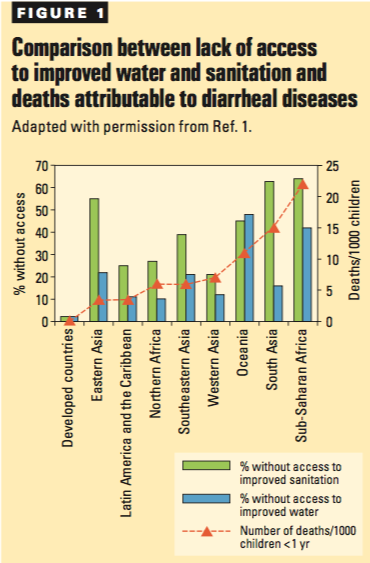 MAGGIE A. MONTGOMERY MENACHEM ELIMELECH YALE UNIVERSITY:"WATER and SANITATION in Developing Countries Including  Health in the Equation"